Publicado en Madrid el 05/04/2018 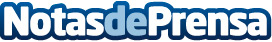 IMF Business School asegura que las redes sociales son el fichaje estrella del marketing deportivo6 de cada 10 españoles utilizan las redes sociales para informarse sobre deporte, según un estudio elaborado por Nielsen Sports. Desde IMF Business School, coincidiendo con el Día Internacional del Deporte, han analizado el impacto de las redes sociales en el ámbito deportivo a través del marketing
Datos de contacto:RedacciónNota de prensa publicada en: https://www.notasdeprensa.es/imf-business-school-asegura-que-las-redes Categorias: Fútbol Marketing E-Commerce Otros deportes http://www.notasdeprensa.es